WRIGHTINGTON HOSPITAL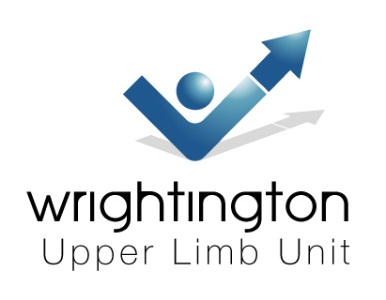 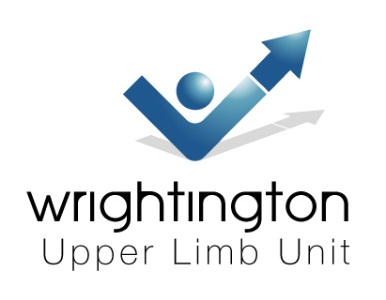 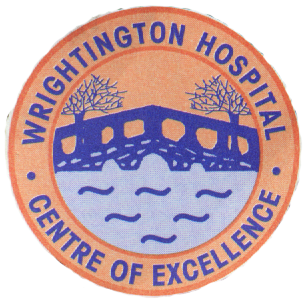 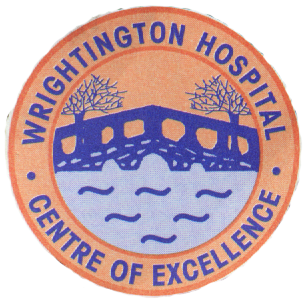 THE 3RD HAND DIPLOMA REVISION COURSE26/27 JANUARY 2016									VENUE: CONFERENCE CENTRECONFERENCE HALL LANE, APPLEY BRIDGE, WIGAN WN6 9EPProvisional ProgrammeDay 1, Tuesday 26 Jan 2016Registration:  08.00 - 08.30 08.30		Welcome & Introduction								08.45		Practical neurophysiology					09.45		Radiology					 10.15		COFFEE10.30		Viva stations							12.00		LUNCH13.00		Peripheral nerve injury				13.20		Tendon/Nerve Transfers			13.40		Hand surgery in tetraplegia, stroke		14.00		Microsurgery 					 14.30		Clinical cases stations 				16.00		TEA  16.15		Flexor tendon surgery				16.40		Dupuytren contracture				17.00		Madelung, tumour, vascular 			 17.30		CLOSE (we will go straight over to the course dinner venue)Day 2, Wednesday 27 Jan 201608.30		The child’s hand				09.15		OA/Inflammatory arthropathy					10.00		COFFEE10.30		Viva stations						12.00		LUNCH 		13.00		Distal radius					13.20		TFCC & DRUJ					 13.40		The scaphoid							14.00		Wrist instability					14.30		Practical hand therapy				15.30		TEA16.00		Infections					16.20		Lupus & scleroderma				16.40		Upper limb prosthesis				17.00		END				